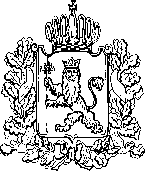 АДМИНИСТРАЦИЯ ВЛАДИМИРСКОЙ ОБЛАСТИПРАВЛЕНИЕ ДЕПАРТАМЕНТА ЦЕН И ТАРИФОВПОСТАНОВЛЕНИЕ28.07.2016						                                                                             № 21/6О внесении изменений в некоторые постановлениядепартамента цен и тарифов администрации Владимирской области Руководствуясь Федеральным законом от 27.07.2010 № 190-ФЗ «О теплоснабжении», постановлением Правительства Российской Федерации от 22.10.2012 № 1075 «О ценообразовании в сфере теплоснабжения», департамент  цен  и  тарифов  администрации  Владимирской  области п о с т а н о в л я е т:  Внести изменения в постановление департамента цен и тарифов администрации Владимирской области 03.12.2014 № 54/17 «О тарифах на тепловую энергию»,  заменив в пункте 1 постановления, приложении № 1 и приложении № 2 к постановлению слова «ЗАО «ГЕНЕРИУМ» словами «АО «ГЕНЕРИУМ».Внести изменения в  п. 139 приложения № 2 к Требованиям к программам энергосбережения организаций Владимирской области, осуществляющих регулируемую деятельность в сфере теплоснабжения, утвержденным постановлением департамента цен и тарифов администрации Владимирской области от 21.07.2010 № 16/1,  заменив слова «ЗАО «ГЕНЕРИУМ» словами «АО «ГЕНЕРИУМ». Изменения, указанные в пунктах 1 и 2 настоящего постановления, вступают в силу с 29 июля 2016 года.Настоящее постановление подлежит официальному опубликованию в средствах массовой информации.Заместитель председателя правлениядепартамента цен и тарифовадминистрации Владимирской области                                            М.С. Новоселова